Hjemmetrening ungdom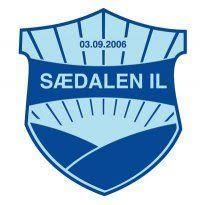 Program 1På tid 100 knebøy 80 utfall60 situps 40 armhevinger20 burpees40 armhevinger60 situps 80 lunges100 knebøy Program 2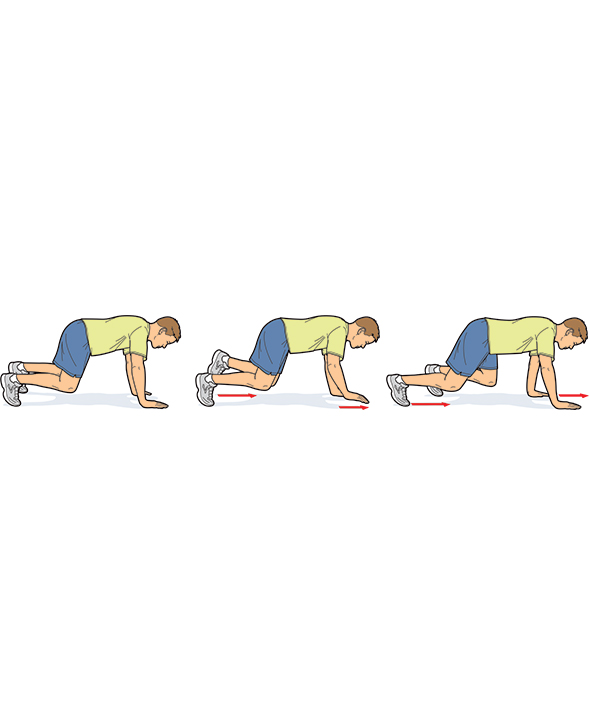 5x runder 30 meter bearcrawl 30 meter lange hopp. Kontrollert balanse før du hopper videre. 3 burpees for hvert 5 lange hopp. Program 3  På tid15 burpees med høyt hopp, hvile 30 sekunder. 5 runderHvile 2 min Løp 400 meter, hvile 30 sek mellom sett. 5 runderKjerne: 30 sek planke30 sek høyre sidehev 30 sek venstre sidehev30 sek planke 30 sek høyre sideplanke30 sek venstre sideplanke 